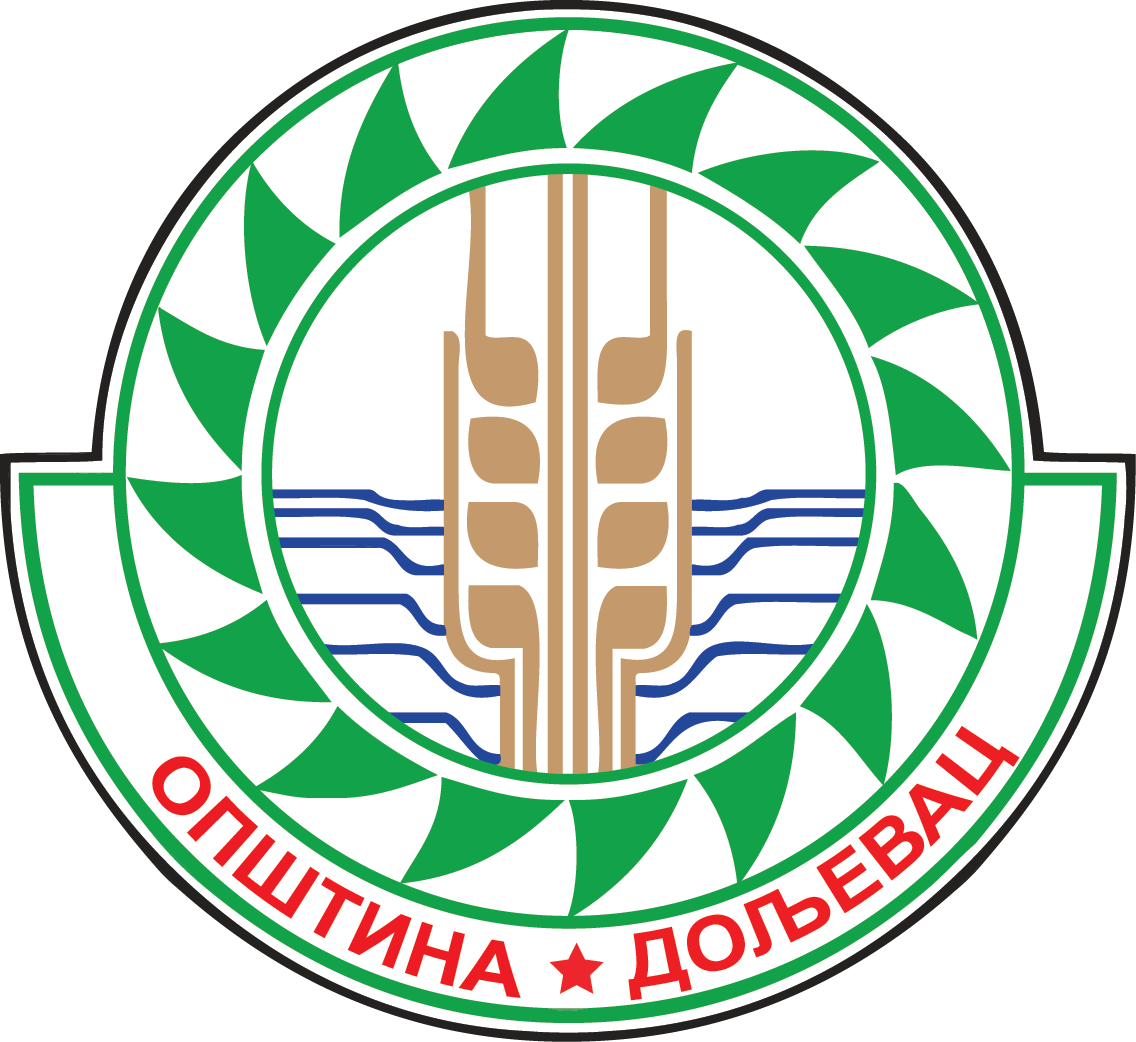 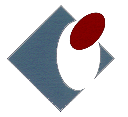 На основу члана 43. став 1. тачка 5. Закона о запошљавању и осигурању за случај незапослености („Сл. гласник РС“, бр. 36/09 и 88/10), члана 11. став 1. тачка 3. Закона о професионалној рехабилитацији и запошљавању особа са инвалидитетом („Сл. гласник РС“, бр. 36/09 и 32/13), члана 9., 70. и 129. Правилника о начину и критеријумима за спровођење мера активне политике запошљавања („Сл. гласник РС“, бр.12/12, 20/13, 69/14 и 27/15) и Одлуке о учешћу у финансирању програма или мера АПЗ предвиђених ЛАПЗ у 2015.години министра за рад, запошљавање  борачка и социјална питања број 401-00-01006/2015-24 од 25.05.2015.године, а у складу са закљученим Споразумом о уређивања међусобних права и обавеза у реализацији програма или мера АПЗ за 2015.годинуНАЦИОНАЛНА СЛУЖБА ЗА ЗАПОШЉАВАЊЕ И ОПШТИНА ДОЉЕВАЦ Дана 03.08.2015.годинеРасписујуЈАВНИ КОНКУРСЗА РЕАЛИЗАЦИЈУ ПРОГРАМА СТРУЧНА ПРАКСА У ЦИЉУ СТИЦАЊА УСЛОВА ЗА ПОЛАГАЊЕ СТРУЧНОГ ИСПИТА   У 2015. ГОДИНИI ОСНОВНЕ ИНФОРМАЦИЈЕПрограм стручна пракса подразумева стручно оспособљавање незапосленог за самосталан рад у струци и стицање услова за полагање стручног испита у складу са посебним законом, без заснивања радног односа.Стручна пракса траје у складу са посебним законом, а најдуже 12 месеци и намењена је незапосленим лицима која се први пут стручно оспособљавају за занимање за која су стекла одређену врсту и степен стручне спреме или која су се стручно оспособљавала краће од времена потребног за полагање стручног испита. Незапослени који се стручно оспособљавао краће од времена потребног за полагање стручног испита, у програм се укључује за преостали период потребан за стицање услова за полагање стручног испита. II НАМЕНА И ВИСИНА СРЕДСТАВАTоком трајања програма стручне праксе Национална служба за запошљавање: ангажованим лицима исплаћује новчану помоћ у месечном износу од: 10.000,00 динара за лица са средњим образовањем,      12.000,00 динара за лица са вишим или високим трогодишњим образовањем и14.000,00 динара за лица са најмање четворогодишњим високим образовањем; врши обрачун и уплату доприноса за случај повреде на раду и професионалне болести, у складу са законом III ПОДНОШЕЊЕ ЗАХТЕВА УсловиПраво учешћа у реализацији програма стручна пракса може остварити послодавац који припада приватном сектору, а регистрован је на територији општине Дољевац, под условом: да уредно измирује обавезе по основу пореза и доприноса за обавезно социјално осигурање; да је посебним законом као услов за рад на одређеним пословима прописана обавеза обављања стажа, односно полагања стручног испита;да је измирио раније уговорне обавезе према Националној служби, осим за обавезе чија је реализација у току;да има најмање једно запослено лице; да оспособљава незапосленог са евиденције Националне службе Испоставе Дољевац, који:има средње, више или високо образовањенема радног искуства у струци или нема довољног радног искуства за стицање услова за полагање стручног испита није био у радном односу код послодавца – подносиоца захтева, у пероду од  6 месеци пре подношења захтева  да има кадровске и друге капацитете за стручно оспособљавање лица, односно има запосленог ментора који, уколико позитивним прописима није другачије одређено, испуњава следеће услове: има одговарајућу струку, најмање je истог нивоа образовања као и  лице које се оспособљава има најмање 12 месеци радног искуства у струци. Документација за подношење захтева:Захтев за учешће у програму на прописаном обрасцу Националне службе;фотокопија решења надлежног органа о упису у регистар, уколико подносилац захтева није регистрован у АПР;обавештење Пореске управе о поднетој појединачној пореској пријави ППП ПД  у месецу који претходи месецу у коме је поднет захтев; извод из електронске базе података Пореске управе (ЕБП-ПУРС), оверен од стране послодаваца, за пријаву поднету у месецу који претходи месецу у коме је поднет захтев;извод из банке о плаћеном порезу и доприносима за обавезно социјално осигурање, за пријаву поднету у месецу који претходи месецу у коме је поднет захтев;извод из закона где је као услов за рад на одређеним пословима прописана обавеза обављања стажа, односно полагања стручног испита;доказ о кадровским капацитетима за стручно оспособљавање лица и то: доказ о запослењу ментора код подносиоца захтева (фотокопија радне књижице, уговор о раду, потврда послодавца и сл.)доказ о квалификацијама ментора (диплома, уверење, сертификат, лиценца и сл.),доказ о радном искуству ментора у струци (уговор о раду, потврда послодавца о радном искуству и сл.),доказ о дужини радног искуства ментора у оспособљавању лица (одлука, решење, потврда  и сл.)Национална служба задржава право да тражи и друге доказе релевантне за одлучивање о захтеву подносиоца.Начин подношења захтева:Захтев за учешће у програму, подноси се у Испостави Дољевац или Филијали Ниш, на прописаном обрасцу, који се може добити у Испостави Дољевац или Филијали НишIV ДОНОШЕЊЕ ОДЛУКЕ Одлука о спровођењу програма стручна пракса доноси се на основу провере и бодовања поднетих захтева за учешће у програму. Провера поднетих захтеваНационална служба проверава усклађеност поднетог захтева и приложене документације са условима из Јавног позива. У циљу провере испуњености услова из Јавног позива по поднетом захтеву, Национална служба задржава право да изврши службени обилазак послодавца.Бодовање поднетих захтеваПриликом бодовања захтева узимају се у обзир следећи критеријуми:Критеријум „Претходно коришћена средства Националне службе по програму стручне праксе“ односи се на програм стручне праксе спроведен у организацији Националне службе по Јавним позивима из  2011., 2012. и 2013. године. Критеријум „Проценат запослених лица по завршетку програма стручне праксе“  подразумева однос броја лица која су у периоду од 6 месеци након завршетка програма засновала радни однос код истог или другог послодавца и броја лица која су била укључена у програм код подносиоца захтева. Наведене податке Национална служба ће утврдити на основу података из ЈИС Националне службе. Уколико више послодаваца оствари исти број бодова применом наведених критеријума, предност ће се дати послодавцу који је остварио већи број бодова код критеријума „Претходно коришћена средства Националне службе по програму Стручна пракса“, затим „Кадровски капацитети“, и на крају критеријум „Дужина обављања делатности“. Доношење  одлукеОдлука о одобравању средстава за реализација програма стручна пракса у циљу полагања стручног испита, доноси се на основу бодовне листе а након провере испуњености услова из Јавног конкурса, и бодовања поднетих захтева са приложеном документацијом, од стране Националне службе у року од 20 дана од дана истека рока за подношење захтева.Одлуку о спровођењу програма стручне праксе којом се укључује до 49 незапослених, доноси директор надлежне филијале Националне службе, по овлашћењу директора Националне службе.Одлуку о спровођењу програма стручне праксе којом се укључује 50 и више незапослених, доноси директор Националне службе уз претходну сагласност Управног одбора.   Национална служба задржава право да приликом одлучивања по поднетом захтеву изврши корекцију броја лица, у складу са одобреним средствима по Споразуму.Списак послодаваца којима је одобрена реализација  програма Стручне праксе за ЛАПЗ Дољевац 2015 објављује се на огласној табли надлежне филијале Националне службе.                                         V ЗАКЉУЧИВАЊЕ УГОВОРАНационална служба и послодавац у року до 30 дана од дана доношења одлуке о спровођењу програма стручне праксе закључују уговор, којим уређују међусобна права и обавезе. У циљу закључивања уговора, послодавац је у обавези да Националној служби достави потписан уговор о стручном оспособљавању са незапосленим на стручној пракси.Након закључивања уговора са послодавцем, Национална служба и лице на стручној пракси закључују уговор којим се регулишу међусобна права и обавезе.Датум почетка спровођења програма стручне праксе мора бити после датума доношења одлуке о спровођењу програма стручне праксе. VI ОБАВЕЗЕ ИЗ УГОВОРА Послодавац је у обавези да:стручно оспособљава незапосленог у дужини трајања уговорне обавезе; оспособи незапосленог за самосталан рад у струци, у складу са законом; доставља Националној служби извештаје о присутности лица на стручној пракси, у складу са уговором;достави Националној служби извештај о обављеној стручној пракси, у складу са уговором;организује незапосленом полагање стручног испита за самосталан рад, односно обезбеди доказе о оспособљавању неопходне за полагање испита пред надлежним органом;изда потврду о обављеној стручној пракси, односно положеном стручном испиту;омогући Националној служби контролу реализације уговорних обавеза иобавести Националну службу о свим променама које су од значаја за реализацију уговора у року од 8 дана од дана настанка промене.У случају прекида стручног оспособљавања незапосленог, послодавац може да у року од 30 дана од дана прекида стручног оспособљавања, изврши замену са другим незапосленим који испуњава потребне услове у складу са законом за преостало време дефинисано уговором увећаним за период спроведене замене.VII ОСТАЛЕ ИНФОРМАЦИЈЕИнформације о програму могу се добити у Испостави Дољевац или преко Позивног центра Националне службе, телефон: 0800-300-301 или на сајту www.nsz.gov.rs. Јавни позив је отворен од дана објављивања на сајту НСЗ, сајту општине Дољевац, огласној табли Испоставе НСЗ и огласној табли општине Дољевац. Последњи рок за пријем захтева  за учешће послодаваца по Јавном конкурсу  СП је до 17.08.2015. године. Непотпуне и неблаговремене пријаве неће се узети у разматрање.БОДОВНА ЛИСТА БОДОВНА ЛИСТА БОДОВНА ЛИСТА БОДОВНА ЛИСТА БОДОВНА ЛИСТА Бр.КритеријумиКритеријумиБодовиБодови1.Кадровски капацитети Искуство ментора у оспособљавању лица(менторство)Више од 73 месеца151.Кадровски капацитети Искуство ментора у оспособљавању лица(менторство)Од 37 - 72 месеца101.Кадровски капацитети Искуство ментора у оспособљавању лица(менторство)Од 12 –36 месеци51.Кадровски капацитети Радно искуство ментора у струциВише од 73 месеца151.Кадровски капацитети Радно искуство ментора у струциОд 37 - 72 месеца101.Кадровски капацитети Радно искуство ментора у струциОд 12 –36 месеци52.Дужина обављања делатностиДужина обављања делатностиПословање преко 6 година202.Дужина обављања делатностиДужина обављања делатностиПословање од 3 – 6 година152.Дужина обављања делатностиДужина обављања делатностиПословање до 3 године103.Претходно коришћена средства Националне слубе по програму Стручна праксаПроценат запослених лица  по завршетку програма Стручна праксеВише од 71% запослених лица503.Претходно коришћена средства Националне слубе по програму Стручна праксаПроценат запослених лица  по завршетку програма Стручна праксеЗапослено од  51 -70% лица403.Претходно коришћена средства Националне слубе по програму Стручна праксаПроценат запослених лица  по завршетку програма Стручна праксеЗапослено од  31-50% лица353.Претходно коришћена средства Националне слубе по програму Стручна праксаПроценат запослених лица  по завршетку програма Стручна праксеЗапослено од   11-30% лица303.Претходно коришћена средства Националне слубе по програму Стручна праксаПроценат запослених лица  по завршетку програма Стручна праксеЗапослено до 10% лица253.Претходно коришћена средства Националне слубе по програму Стручна праксаПроценат запослених лица  по завршетку програма Стручна праксеНије било запослених03.Претходно коришћена средства Националне слубе по програму Стручна праксаПослодавац раније није користио финансијска средства или уговорна обавеза послодавца још трајеДа25МАКСИМАЛАН БРОЈ БОДОВАМАКСИМАЛАН БРОЈ БОДОВАМАКСИМАЛАН БРОЈ БОДОВАМАКСИМАЛАН БРОЈ БОДОВА100